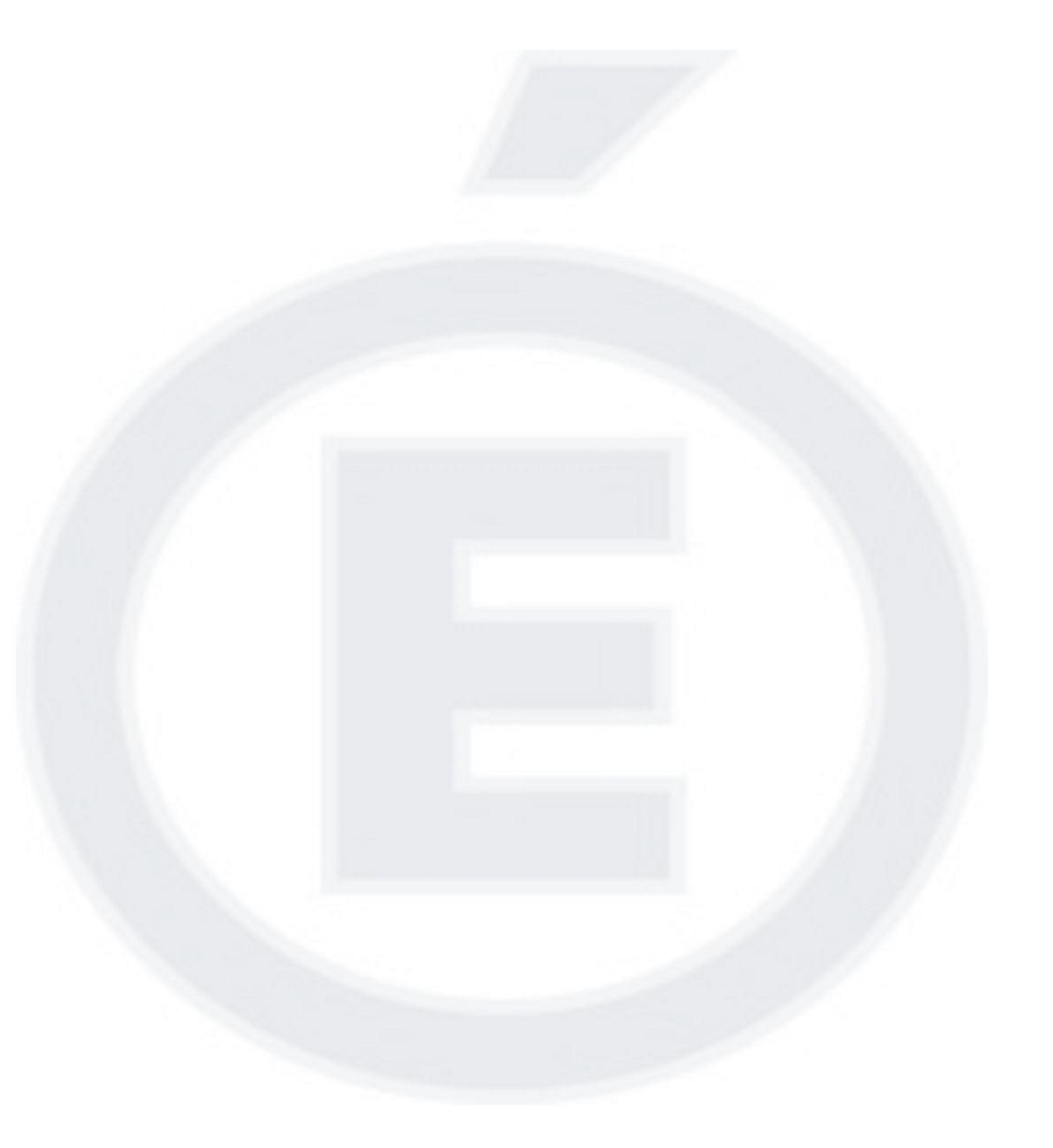 Registre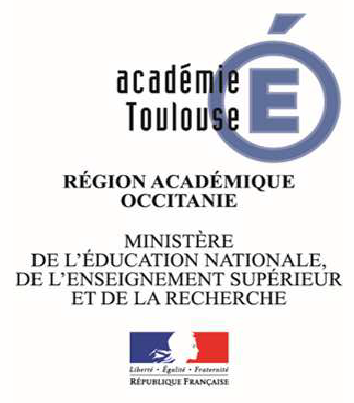 de santé et de sécurité au travailEtablissement…………………………………………………………………………………………………………………………………………………………………………….…………………………………………………………………………………………………………………………………………………………………………….…………………………………………………………………………………………………………………………………………………………………………….Ce registre , commencé le ………………………..contient 26 pages- Décret n° 82-453 du 28 mai 1982 modifié relatifs à l'hygiène, la sécurité du travail et la prévention médicale dans la fonction publique, notamment les articles 3 - 2 et 4 - 1Ce registre est à la disposition des personnes qui veulent inscrire un signalement. Toutefois, il n’est pas en consultation libre. Il est donc recommandé d’utiliser une nouvelle page chaque fois qu’une personne consigne une ou plusieurs observations.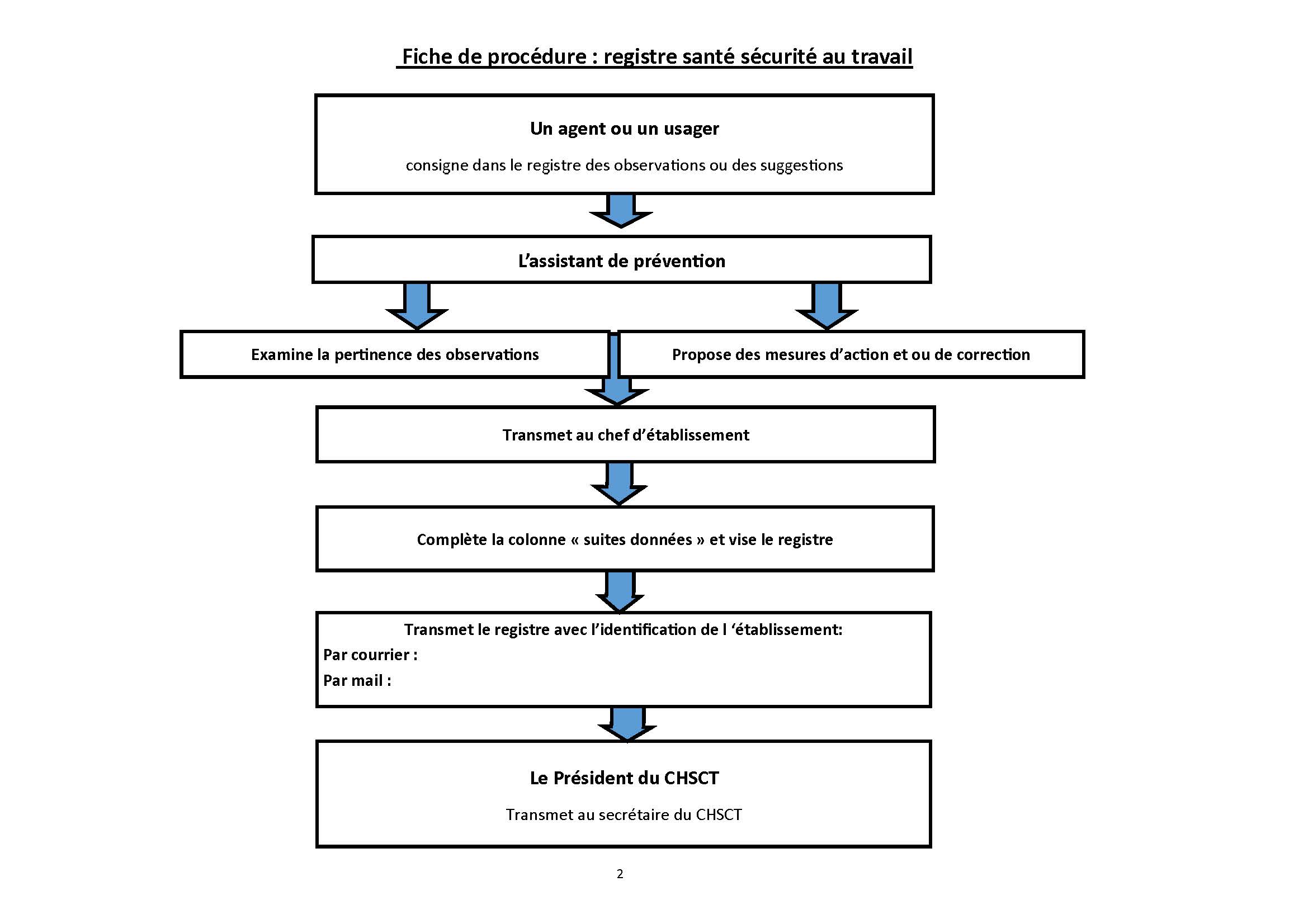 IntervenantsIntervenantsIntervenantsChef d'établissementChef d'établissementDateNom et prénom qualité*Observations et suggestions relatives à l'amélioration de la sécurité et à la prévention des risquesDate et visaSuites  donnéesIntervenantsIntervenantsIntervenantsChef d'établissementChef d'établissementDateNom et prénom qualité*Observations et suggestions relatives à l'amélioration de la sécurité et à la prévention des risquesDate et visaSuites  donnéesIntervenantsIntervenantsIntervenantsChef d'établissementChef d'établissementDateNom et prénom qualité*Observations et suggestions relatives à l'amélioration de la sécurité et à la prévention des risquesDate et visaSuites  donnéesIntervenantsIntervenantsIntervenantsChef d'établissementChef d'établissementDateNom et prénom qualité*Observations et suggestions relatives à l'amélioration de la sécurité et à la prévention des risquesDate et visaSuites  donnéesIntervenantsIntervenantsIntervenantsChef d'établissementChef d'établissementDateNom et prénom qualité*Observations et suggestions relatives à l'amélioration de la sécurité et à la prévention des risquesDate et visaSuites  donnéesIntervenantsIntervenantsIntervenantsChef d'établissementChef d'établissementDateNom et prénom qualité*Observations et suggestions relatives à l'amélioration de la sécurité et à la prévention des risquesDate et visaSuites  donnéesIntervenantsIntervenantsIntervenantsChef d'établissementChef d'établissementDateNom et prénom qualité*Observations et suggestions relatives à l'amélioration de la sécurité et à la prévention des risquesDate et visaSuites  donnéesIntervenantsIntervenantsIntervenantsChef d'établissementChef d'établissementDateNom et prénom qualité*Observations et suggestions relatives à l'amélioration de la sécurité et à la prévention des risquesDate et visaSuites  donnéesIntervenantsIntervenantsIntervenantsChef d'établissementChef d'établissementDateNom et prénom qualité*Observations et suggestions relatives à l'amélioration de la sécurité et à la prévention des risquesDate et visaSuites  donnéesIntervenantsIntervenantsIntervenantsChef d'établissementChef d'établissementDateNom et prénom qualité*Observations et suggestions relatives à l'amélioration de la sécurité et à la prévention des risquesDate et visaSuites  donnéesIntervenantsIntervenantsIntervenantsChef d'établissementChef d'établissementDateNom et prénom qualité*Observations et suggestions relatives à l'amélioration de la sécurité et à la prévention des risquesDate et visaSuites  donnéesIntervenantsIntervenantsIntervenantsChef d'établissementChef d'établissementDateNom et prénom qualité*Observations et suggestions relatives à l'amélioration de la sécurité et à la prévention des risquesDate et visaSuites  donnéesIntervenantsIntervenantsIntervenantsChef d'établissementChef d'établissementDateNom et prénom qualité*Observations et suggestions relatives à l'amélioration de la sécurité et à la prévention des risquesDate et visaSuites  donnéesIntervenantsIntervenantsIntervenantsChef d'établissementChef d'établissementDateNom et prénom qualité*Observations et suggestions relatives à l'amélioration de la sécurité et à la prévention des risquesDate et visaSuites  donnéesIntervenantsIntervenantsIntervenantsChef d'établissementChef d'établissementDateNom et prénom qualité*Observations et suggestions relatives à l'amélioration de la sécurité et à la prévention des risquesDate et visaSuites  donnéesIntervenantsIntervenantsIntervenantsChef d'établissementChef d'établissementDateNom et prénom qualité*Observations et suggestions relatives à l'amélioration de la sécurité et à la prévention des risquesDate et visaSuites  donnéesIntervenantsIntervenantsIntervenantsChef d'établissementChef d'établissementDateNom et prénom qualité*Observations et suggestions relatives à l'amélioration de la sécurité et à la prévention des risquesDate et visaSuites  donnéesIntervenantsIntervenantsIntervenantsChef d'établissementChef d'établissementDateNom et prénom qualité*Observations et suggestions relatives à l'amélioration de la sécurité et à la prévention des risquesDate et visaSuites  donnéesIntervenantsIntervenantsIntervenantsChef d'établissementChef d'établissementDateNom et prénom qualité*Observations et suggestions relatives à l'amélioration de la sécurité et à la prévention des risquesDate et visaSuites  donnéesIntervenantsIntervenantsIntervenantsChef d'établissementChef d'établissementDateNom et prénom qualité*Observations et suggestions relatives à l'amélioration de la sécurité et à la prévention des risquesDate et visaSuites  donnéesIntervenantsIntervenantsIntervenantsChef d'établissementChef d'établissementDateNom et prénom qualité*Observations et suggestions relatives à l'amélioration de la sécurité et à la prévention des risquesDate et visaSuites  donnéesIntervenantsIntervenantsIntervenantsChef d'établissementChef d'établissementDateNom et prénom qualité*Observations et suggestions relatives à l'amélioration de la sécurité et à la prévention des risquesDate et visaSuites  donnéesIntervenantsIntervenantsIntervenantsChef d'établissementChef d'établissementDateNom et prénom qualité*Observations et suggestions relatives à l'amélioration de la sécurité et à la prévention des risquesDate et visaSuites  donnéesIntervenantsIntervenantsIntervenantsChef d'établissementChef d'établissementDateNom et prénom qualité*Observations et suggestions relatives à l'amélioration de la sécurité et à la prévention des risquesDate et visaSuites  données